Документ предоставлен КонсультантПлюс
ПроектМИНИСТЕРСТВО ФИНАНСОВ РОССИЙСКОЙ ФЕДЕРАЦИИФЕДЕРАЛЬНАЯ НАЛОГОВАЯ СЛУЖБАПРИКАЗот "__" ________ г. N ___ОБ УТВЕРЖДЕНИИ ФОРМ И ФОРМАТОВ ДОКУМЕНТОВ, ИСПОЛЬЗУЕМЫХНАЛОГОВЫМИ ОРГАНАМИ И НАЛОГОПЛАТЕЛЬЩИКАМИ ПРИ ОСУЩЕСТВЛЕНИИЗАЧЕТА И ВОЗВРАТА СУММ ДЕНЕЖНЫХ СРЕДСТВ, ФОРМИРУЮЩИХПОЛОЖИТЕЛЬНОЕ САЛЬДО ЕДИНОГО НАЛОГОВОГО СЧЕТА, А ТАКЖЕ СУММИЗЛИШНЕ УПЛАЧЕННЫХ (ВЗЫСКАННЫХ) НАЛОГОВ, СБОРОВ, ПЕНЕЙИ ШТРАФОВ, НЕ ВХОДЯЩИХ В САЛЬДО ЕДИНОГО НАЛОГОВОГО СЧЕТАВ соответствии со статьями 31, 78, 79 части первой Налогового кодекса Российской Федерации (Собрание законодательства Российской Федерации, 1998, N 31, ст. 3824; 2020, N 48, ст. 7627), статьями 176, 176.1, 203, 203.1, 227.1 333.40 части второй Налогового кодекса Российской Федерации (Собрание законодательства Российской Федерации, 2000, N 32, ст. 3340; 2020, N 48, ст. 7627), а также на основании подпункта 5.9.37 пункта 5 Положения о Федеральной налоговой службе, утвержденного постановлением Правительства Российской Федерации от 30.09.2004 N 506 "Об утверждении Положения о Федеральной налоговой службе" (Собрание законодательства Российской Федерации, 2004, N 40, ст. 3961; 2015, N 15, ст. 2286), приказываю:1. Утвердить:форму заявления о распоряжении суммой денежных средств, формирующих положительное сальдо единого налогового счета налогоплательщика, плательщика сбора, плательщика страховых взносов и (или) налогового агента, путем возврата согласно приложению N 1 к настоящему приказу;форму заявления о распоряжении суммой денежных средств, формирующих положительное сальдо единого налогового счета налогоплательщика, плательщика сбора, плательщика страховых взносов и (или) налогового агента, путем зачета согласно приложению N 2 к настоящему приказу;формат заявления о распоряжении суммой денежных средств, формирующих положительное сальдо единого налогового счета налогоплательщика, плательщика сбора, плательщика страховых взносов и (или) налогового агента, путем зачета согласно приложению N 3 к настоящему приказу;формат заявления о возврате суммы излишне уплаченного (взысканного) налога (сбора, пеней, штрафа), не входящей в сальдо единого налогового счета согласно приложению N 4 к настоящему приказу;форму заявление о возврате суммы излишне уплаченного налога на доходы физических лиц, уплачиваемого в соответствии со статьей 227.1 Налогового кодекса Российской Федерации, налога на профессиональный доход и сборов за пользование объектами животного мира и за пользование объектами водных биологических ресурсов согласно приложению N 5 к настоящему приказу;формат заявления о возврате суммы излишне уплаченного налога на доходы физических лиц, уплачиваемого в соответствии со статьей 227.1 Налогового кодекса Российской Федерации, налога на профессиональный доход и сборов за пользование объектами животного мира и за пользование объектами водных биологических ресурсов согласно приложению N 6 к настоящему приказу;формат заявления о распоряжении суммой денежных средств, формирующих положительное сальдо единого налогового счета налогоплательщика, плательщика сбора, плательщика страховых взносов и (или) налогового агента, путем возврата согласно приложению N 7 к настоящему приказу;форму заявления о возврате суммы излишне уплаченного (взысканного) налога (сбора, пеней, штрафа), не входящей в сальдо единого налогового счета согласно приложению N 8 к настоящему приказу;форму заявления об отмене (полностью или частично) зачета, осуществленного налоговым органом в счет исполнения предстоящей обязанности по уплате конкретного налога согласно приложению N 9 к настоящему приказу;формат заявления об отмене (полностью или частично) зачета, осуществленного налоговым органом в счет исполнения предстоящей обязанности по уплате конкретного налога согласно приложению N 10 к настоящему приказу;форму сообщения об отказе в исполнении заявления о распоряжении суммой денежных средств, формирующих положительное сальдо единого налогового счета, путем зачета (возврата) согласно приложению N 11 к настоящему приказу;2. Признать утратившими силу:приказ Федеральной налоговой службы от 14.02.2017 N ММВ-7-8/182@ "Об утверждении форм документов, используемых налоговыми органами и налогоплательщиками при осуществлении зачета и возврата сумм излишне уплаченных (взысканных) налогов, сборов, страховых взносов, пеней, штрафов" (Зарегистрировано в Минюсте России 17.03.2017 N 46000) (зарегистрирован Министерством юстиции Российской Федерации 27.03.2015, регистрационный N 36602);приказ Федеральной налоговой службы от 30.11.2018 N ММВ-7-8/670@ "О внесении изменений в приложения к приказу ФНС России от 14.02.2017 N ММВ-7-8/182@" (зарегистрирован Министерством юстиции Российской Федерации 27.12.2018 N 53210);приказ Федеральной налоговой службы от 17.08.2021 N ЕД-7-8/757@ "О внесении изменений в приложения к приказу ФНС России от 14.02.2017 N ММВ-7-8/182@" (зарегистрирован Министерством юстиции Российской Федерации 22.09.2021 N 65088);приказ Федеральной налоговой службы от 14.12.2018 N ММВ-7-8/804@ "Об утверждении форм документов, используемых налоговыми органами при осуществлении зачета и возврата суммы единого налогового платежа физического лица и формата представления заявления о возврате денежных средств, перечисленных в бюджетную систему Российской Федерации в качестве единого налогового платежа физического лица, в электронной форме" (зарегистрирован Министерством юстиции Российской Федерации 27.12.2018 N 53210);приказ Федеральной налоговой службы от 23.12.2020 N ЕД-7-8/943@ "О внесении изменений в приложения к приказу ФНС России от 14.12.2018 N ММВ-7-8/804@" (зарегистрирован Министерством юстиции Российской Федерации 03.02.2021 N 62352);приказ Федеральной налоговой службы от 11.05.2022 N ЕД-7-8/389@ "Об утверждении форм документов, используемых налоговыми органами при осуществлении возврата суммы единого налогового платежа организации, индивидуального предпринимателя, и формата представления заявления о возврате денежных средств, перечисленных в бюджетную систему Российской Федерации в качестве единого налогового платежа организации, индивидуального предпринимателя, в электронной форме" (зарегистрирован Министерством юстиции Российской Федерации 15.06.2022 N 68859).3. Руководителям (исполняющим обязанности руководителя) управлений Федеральной налоговой службы по субъектам Российской Федерации довести настоящий приказ до нижестоящих налоговых органов.4. Контроль за исполнением настоящего приказа возложить на заместителя руководителя Федеральной налоговой службы, координирующего вопросы урегулирования задолженности по обязательным платежам.Руководитель Федеральнойналоговой службыД.В.ЕГОРОВПриложение N 1к приказу ФНС Россииот ______ г. N ___Форма по КНД 1112542Заявлениео распоряжении суммой денежных средств, формирующихположительное сальдо единого налогового счетаналогоплательщика, плательщика сбора, плательщика страховыхвзносов и (или) налогового агента, путем возвратаПриложение N 2к приказу ФНС Россииот ______ г. N ___Форма по КНД 1150057Заявлениео распоряжении суммой денежных средств, формирующихположительное сальдо единого налогового счетаналогоплательщика, плательщика сбора, плательщика страховыхвзносов и (или) налогового агента, путем зачетаПриложение N 2к письму ФНС Россииот ______ г. N ___ФОРМАТПРЕДСТАВЛЕНИЯ ЗАЯВЛЕНИЯ О РАСПОРЯЖЕНИИ СУММОЙ ДЕНЕЖНЫХСРЕДСТВ, ФОРМИРУЮЩИХ ПОЛОЖИТЕЛЬНОЕ САЛЬДО ЕДИНОГОНАЛОГОВОГО СЧЕТА НАЛОГОПЛАТЕЛЬЩИКА, ПЛАТЕЛЬЩИКА СБОРА,ПЛАТЕЛЬЩИКА СТРАХОВЫХ ВЗНОСОВ И (ИЛИ) НАЛОГОВОГО АГЕНТА,ПУТЕМ ВОЗВРАТА, В ЭЛЕКТРОННОЙ ФОРМЕI. ОБЩИЕ СВЕДЕНИЯ1. Настоящий формат описывает требования к XML файлам (далее - файл обмена) передачи в налоговые органы заявления о распоряжении суммой денежных средств, формирующих положительное сальдо единого налогового счета налогоплательщика, плательщика сбора, плательщика страховых взносов и (или) налогового агента, путем возврата, в электронной форме.2. Номер версии настоящего формата 5.02, часть CLXXXVII.II. ОПИСАНИЕ ФАЙЛА ОБМЕНА3. Имя файла обмена должно иметь следующий вид:R_T_A_K_O_GGGGMMDD_N, где:R_T - префикс, принимающий значение UT_ZVDSEDNAL;A_K - идентификатор получателя информации, где: A - идентификатор получателя, которому направляется файл обмена, K - идентификатор конечного получателя, для которого предназначена информация из данного файла обмена. Передача файла от отправителя к конечному получателю (K) может осуществляться в несколько этапов через другие налоговые органы, осуществляющие передачу файла на промежуточных этапах, которые обозначаются идентификатором A. В случае передачи файла от отправителя к конечному получателю при отсутствии налоговых органов, осуществляющих передачу на промежуточных этапах, значения идентификаторов A и K совпадают. Каждый из идентификаторов (A и K) имеет вид для налоговых органов - четырехразрядный код налогового органа;O - идентификатор отправителя информации, имеет вид:для организаций - девятнадцатиразрядный код (идентификационный номер налогоплательщика (далее - ИНН) и код причины постановки на учет (далее - КПП) организации (обособленного подразделения);для физических лиц - двенадцатиразрядный код (ИНН физического лица, при наличии. При отсутствии ИНН - последовательность из двенадцати нулей).GGGG - год формирования передаваемого файла, MM - месяц, DD - день;N - идентификационный номер файла. (Длина - от 1 до 36 знаков. Идентификационный номер файла должен обеспечивать уникальность файла).Расширение имени файла - xml. Расширение имени файла может указываться как строчными, так и прописными буквами.Параметры первой строки файла обменаПервая строка XML файла должна иметь следующий вид:<?xml version ="1.0" encoding ="windows-1251"?>Имя файла, содержащего XML схему файла обмена, должно иметь следующий вид:UT_ZVDSEDNAL_1_187_00_05_02_xx, где xx - номер версии схемы.Расширение имени файла - xsd.XML схема файла обмена приводится отдельным файлом и размещается на официальном сайте Федеральной налоговой службы в информационно-телекоммуникационной сети "Интернет".4. Логическая модель файла обмена представлена в виде диаграммы структуры файла обмена на рисунке 1 настоящего формата. Элементами логической модели файла обмена являются элементы и атрибуты XML файла. Перечень структурных элементов логической модели файла обмена и сведения о них приведены в таблицах 4.1 - 4.14 настоящего формата.Для каждого структурного элемента логической модели файла обмена приводятся следующие сведения:наименование элемента. Приводится полное наименование элемента. В строке таблицы могут быть описаны несколько элементов, наименования которых разделены символом "|". Такая форма записи применяется при наличии в файле обмена только одного элемента из описанных в этой строке;сокращенное наименование (код) элемента. Приводится сокращенное наименование элемента. Синтаксис сокращенного наименования должен удовлетворять спецификации XML;признак типа элемента. Может принимать следующие значения: "С" - сложный элемент логической модели (содержит вложенные элементы), "П" - простой элемент логической модели, реализованный в виде элемента XML файла, "А" - простой элемент логической модели, реализованный в виде атрибута элемента XML файла. Простой элемент логической модели не содержит вложенные элементы;формат элемента. Формат элемента представляется следующими условными обозначениями: T - символьная строка; N - числовое значение (целое или дробное).Формат символьной строки указывается в виде T(n-к) или T(=к), где: n - минимальное количество знаков, к - максимальное количество знаков, символ "-" - разделитель, символ "=" означает фиксированное количество знаков в строке. В случае, если минимальное количество знаков равно 0, формат имеет вид T(0-к). В случае, если максимальное количество знаков неограничено, формат имеет вид T(n-).Формат числового значения указывается в виде N(m.к), где: m - максимальное количество знаков в числе, включая знак (для отрицательного числа), целую и дробную часть числа без разделяющей десятичной точки, k - максимальное число знаков дробной части числа. Если число знаков дробной части числа равно 0 (то есть число целое), то формат числового значения имеет вид N(m).Для простых элементов, являющихся базовыми в XML, таких как, элемент с типом "date", поле "Формат элемента" не заполняется. Для таких элементов в поле "Дополнительная информация" указывается тип базового элемента;признак обязательности элемента определяет обязательность наличия элемента (совокупности наименования элемента и его значения) в файле обмена. Признак обязательности элемента может принимать следующие значения: "О" - наличие элемента в файле обмена обязательно; "Н" - наличие элемента в файле обмена необязательно, то есть элемент может отсутствовать. Если элемент принимает ограниченный перечень значений (по классификатору, кодовому словарю), то признак обязательности элемента дополняется символом "К". В случае, если количество реализаций элемента может быть более одной, то признак обязательности элемента дополняется символом "М".К вышеперечисленным признакам обязательности элемента может добавляться значение "У" в случае описания в XML схеме условий, предъявляемых к элементу в файле обмена, описанных в графе "Дополнительная информация".дополнительная информация содержит, при необходимости, требования к элементу файла обмена, не указанные ранее. Для сложных элементов указывается ссылка на таблицу, в которой описывается состав данного элемента. Для элементов, принимающих ограниченный перечень значений из классификатора (кодового словаря), указывается соответствующее наименование классификатора (кодового словаря) или приводится перечень возможных значений. Для классификатора (кодового словаря) может указываться ссылка на его местонахождение. Для элементов, использующих пользовательский тип данных, указывается наименование типового элемента.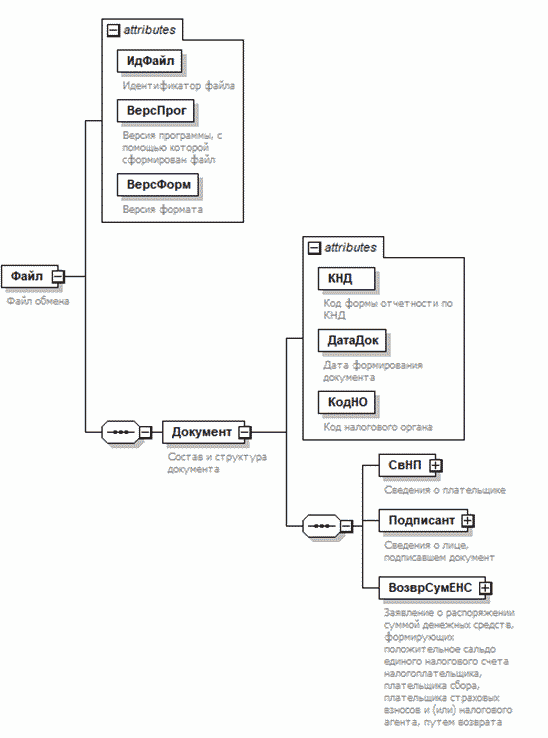 Рисунок 1. Диаграмма структуры файла обменаТаблица 4.1Файл обмена (Файл)Таблица 4.2Состав и структура документа (Документ)Таблица 4.3Сведения о плательщике (СвНП)Таблица 4.4Плательщик - организация (НПЮЛ)Таблица 4.5Плательщик - физическое лицо (НПФЛ)Таблица 4.6Сведения о физическом лице (СвФЛ)Таблица 4.7Сведения о лице, подписавшем документ (Подписант)Таблица 4.8Сведения о представителе (СвПред)Таблица 4.9Заявление о распоряжении суммой денежных средств,формирующих положительное сальдо единогоналогового счета налогоплательщика, плательщика сбора,плательщика страховых взносов и (или) налогового агента,путем возврата (ВозврСумЕНС)Таблица 4.10Сведения о счете (СвСчет)Таблица 4.11Сведения о получателе (Получатель)Таблица 4.12Получатель - орган, осуществляющий открытиеи ведение лицевых счетов (ПОргЛицСч)Таблица 4.13Сведения о документе, удостоверяющем личность(сокращенный) (УдЛичнФЛСТип)Таблица 4.14Фамилия, имя, отчество (ФИОТип)Аннотация к документуВ соответствии со ст. 31, 78, 79 части первой Налогового кодекса РФ проектом актуализируются формы и форматы документов, используемых налоговыми органами и налогоплательщиками при осуществлении зачета и возврата сумм денежных средств, формирующих положительное сальдо единого налогового счета, а также сумм излишне уплаченных (взысканных) налогов, сборов, пеней и штрафов, не входящих в сальдо единого налогового счета.Признаются утратившими силу Приказы ФНС России от 14.02.2017 N ММВ-7-8/182@ (с внесенными изменениями), от 14.12.2018 N ММВ-7-8/804@ (с внесенными изменениями), от 11.05.2022 N ЕД-7-8/389@, ранее изданные для регламентации аналогичных правоотношений.Даты проведения общественного обсуждения: 31.08.2022 - 14.09.2022. Адрес электронной почты для приема заключений: s.meshheryakov@tax.gov.ru.Подробнее о проекте см. на сайте regulation.gov.ru.КонсультантПлюс: примечание.Здесь и далее нумерация приложений дана в соответствии с источником.Наименование элементаСокращенное наименование (код) элементаПризнак типа элементаФормат элементаПризнак обязательности элементаДополнительная информацияИдентификатор файлаИдФайлАT(1-255)ОУСодержит (повторяет) имя сформированного файла (без расширения)Версия программы, с помощью которой сформирован файлВерсПрогАT(1-40)ОВерсия форматаВерсФормАT(1-5)ОПринимает значение: 5.02Состав и структура документаДокументСОСостав элемента представлен в таблице 4.2Наименование элементаСокращенное наименование (код) элементаПризнак типа элементаФормат элементаПризнак обязательности элементаДополнительная информацияКод формы отчетности по КНДКНДАT(=7)ОКТиповой элемент <КНДТип>.Принимает значение: 1112542Дата формирования документаДатаДокАT(=10)ОТиповой элемент <ДатаТип>.Дата в формате ДД.ММ.ГГГГКод налогового органаКодНОАT(=4)ОКТиповой элемент <СОНОТип>Сведения о плательщикеСвНПСОСостав элемента представлен в таблице 4.3Сведения о лице, подписавшем документПодписантСОСостав элемента представлен в таблице 4.7Заявление о распоряжении суммой денежных средств, формирующих положительное сальдо единого налогового счета налогоплательщика, плательщика сбора, плательщика страховых взносов и (или) налогового агента, путем возвратаВозврСумЕНССОСостав элемента представлен в таблице 4.9Наименование элементаСокращенное наименование (код) элементаПризнак типа элементаФормат элементаПризнак обязательности элементаДополнительная информацияПлательщик - организация |НПЮЛСОСостав элемента представлен в таблице 4.4Плательщик - физическое лицоНПФЛСОСостав элемента представлен в таблице 4.5Наименование элементаСокращенное наименование (код) элементаПризнак типа элементаФормат элементаПризнак обязательности элементаДополнительная информацияИНН организацииИННЮЛАT(=10)ОТиповой элемент <ИННЮЛТип>КППКППАT(=9)ОТиповой элемент <КППТип>Наименование элементаСокращенное наименование (код) элементаПризнак типа элементаФормат элементаПризнак обязательности элементаДополнительная информацияИНН физического лица |ИННФЛПT(=12)ОТиповой элемент <ИННФЛТип>Сведения о физическом лицеСвФЛСОСостав элемента представлен в таблице 4.6Наименование элементаСокращенное наименование (код) элементаПризнак типа элементаФормат элементаПризнак обязательности элементаДополнительная информацияФамилия, имя, отчество физического лицаФИОСОТиповой элемент <ФИОТип>.Состав элемента представлен в таблице 4.14Сведения о документе, удостоверяющем личностьУдЛичнФЛСОТиповой элемент <УдЛичнФЛСТип>.Состав элемента представлен в таблице 4.13Наименование элементаСокращенное наименование (код) элементаПризнак типа элементаФормат элементаПризнак обязательности элементаДополнительная информацияПризнак лица, подписавшего документПрПодпАT(=1)ОКПринимает значение:1 - плательщик |2 - представитель плательщикаНомер контактного телефонаТлфАT(1-20)НФамилия, имя, отчествоФИОСОТиповой элемент <ФИОТип>Сведения о представителеСвПредСНУСостав элемента представлен в таблице 4.8.Элемент обязателен для <ПрПодп> = 2Наименование элементаСокращенное наименование (код) элементаПризнак типа элементаФормат элементаПризнак обязательности элементаДополнительная информацияНаименование и реквизиты документа, подтверждающего полномочия представителяНаимДокАT(1-120)ОНаименование элементаСокращенное наименование (код) элементаПризнак типа элементаФормат элементаПризнак обязательности элементаДополнительная информацияСумма к возвратуСуммаВозвратАN(14.2)ОСведения о счетеСвСчетСОСостав элемента представлен в таблице 4.10Сведения о получателеПолучательСОСостав элемента представлен в таблице 4.11Наименование элементаСокращенное наименование (код) элементаПризнак типа элементаФормат элементаПризнак обязательности элементаДополнительная информацияВид счетаВидСчАT(=2)ОКУПринимает значение:01 - расчетный счет |02 - текущий счет |07 - счет по вкладам (депозитам) |08 - лицевой счет |09 - корреспондентский счет |13 - корреспондентский субсчет- коды 02 | 07 только физических лиц- коды 08 | 09 | 13 только для юридических лицБанковский идентификационный кодБИКАT(=9)ОТиповой элемент <БИКТип>Номер счетаНомСчАT(=20)ОТиповой элемент <КорСчТип>Наименование элементаСокращенное наименование (код) элементаПризнак типа элементаФормат элементаПризнак обязательности элементаДополнительная информацияПризнак получателяПрПолучАT(=1)ОКПринимает значение:1 - организация (ответственный участник консолидированной группы налогоплательщиков) |2 - физическое лицо |3 - орган, осуществляющий открытие и ведение лицевых счетовПолучатель - орган, осуществляющий открытие и ведение лицевых счетовПОргЛицСчСНУСостав элемента представлен в таблице 4.12.Элемент обязателен при <ПрПолуч> = 3 и не заполняется при <ПрПолуч> = 1 | 2Наименование элементаСокращенное наименование (код) элементаПризнак типа элементаФормат элементаПризнак обязательности элементаДополнительная информацияНаименование органа, осуществляющего открытие и ведение лицевых счетовНаимОргЛицСчАT(1-1000)ОКод бюджетной классификации получателяКБКПолучАT(=20)НКТиповой элемент <КБКТип>.Принимает значение в соответствии с Классификатором кодов классификации доходов бюджетов Российской ФедерацииКод по ОКТМООКТМОАT(=8) | T(=11)ОКТиповой элемент <ОКТМОТип>.Принимает значение в соответствии с Общероссийским классификатором территорий муниципальных образованийНомер лицевого счета получателяНомЛицСчПолучАT(=11)ННаименование элементаСокращенное наименование (код) элементаПризнак типа элементаФормат элементаПризнак обязательности элементаДополнительная информацияКод вида документаКодВидДокАT(=2)ОКПринимает значение:03 - свидетельство о рождении |07 - военный билет ||08 - временное удостоверение, выданное взамен военного билета |10 - паспорт иностранного гражданина |11 - свидетельство о рассмотрении ходатайства о признании лица беженцем на территории Российской Федерации по существу |12 - вид на жительство в Российской Федерации |13 - удостоверение беженца |14 - временное удостоверение личности гражданина Российской Федерации |15 - разрешение на временное проживание в Российской Федерации |18 - свидетельство о предоставлении временного убежища на территории Российской Федерации |21 - паспорт гражданина Российской Федерации |23 - свидетельство о рождении, выданное уполномоченным органом иностранного государства |24 - удостоверение личности военнослужащего Российской Федерации |27 - военный билет офицера запаса |91 - иные документыСерия и номер документа, удостоверяющего личностьСерНомДокАT(1-25)ОТиповой элемент <СПДУЛШТип>Кем выданВыдДокАT(1-255)ОДата выдачи документа, удостоверяющего личностьДатаДокАT(=10)ОТиповой элемент <ДатаТип>.Дата в формате ДД.ММ.ГГГГНаименование элементаСокращенное наименование (код) элементаПризнак типа элементаФормат элементаПризнак обязательности элементаДополнительная информацияФамилияФамилияАT(1-60)ОИмяИмяАT(1-60)ООтчествоОтчествоАT(1-60)Н